АДМИНИСТРАЦИЯ  ВЕСЬЕГОНСКОГО  РАЙОНАТВЕРСКОЙ  ОБЛАСТИП О С Т А Н О В Л Е Н И Ег. Весьегонск03.09.2019                                                                                                                                 № 312п о с т а н о в л я ю:1. Внести в муниципальную программу муниципального образования Тверской области «Весьегонский район» «Патриотическое воспитание молодежи Весьегонского района» на 2019-2024 годы, утверждённую постановлением администрации Весьегонского района от 29.12.2018 № 674, следующие изменения:а) в паспорте программы первый и второй абзац раздела «Объемы и источники финансирования муниципальной программы по годам ее реализации  в разрезе подпрограмм» изложить в следующей редакции:	б)главу 3 «Объем финансовых ресурсов, необходимый для реализации подпрограммы» подпрограммы 1 «Развитие МУ «МСПЦ «Кировец» раздела 3 программы изложить в следующей редакции:«Глава 3. Объем финансовых ресурсов, необходимый для реализации подпрограммы. Общий объем бюджетных ассигнований, выделенный на реализацию подпрограммы 1, составляет  8 298 932,00руб.в)приложение 1 «Характеристика   муниципальной   программы муниципального образования  Тверской области «Весьегонский район» «Патриотическое воспитание молодежи Весьегонского района» на 2019-2024 годы изложить в новой редакции (прилагается).2. Обнародовать настоящее постановление  на информационных стендах муниципального образования Тверской области «Весьегонский район» и разместить на официальном сайте Весьегонского района  в информационно-телекоммуникационной сети Интернет.3. Настоящее постановление вступает в силу после его официального обнародования.4. Контроль за исполнением настоящего постановления возложить на заместителя главы администрации района  Живописцеву Е.А.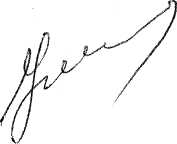 Глава администрации района                                             И.И. УгнивенкоО внесении изменений в постановление администрации Весьегонского района от 29.12.2018 № 674Объемы и источники финансирования муниципальной программы по годам ее реализации  в разрезе подпрограммФинансирование программы осуществляется за счет средств районного бюджета в следующих объёмах (руб.):Всего по программе –8 298 932,00, из которых2019 год – 1 860 652,00, в том числе: подпрограмма 1 –1 860 652,00;подпрограмма 2 –0Годы реализации муниципальной программыФинансовые ресурсы,необходимые для реализации подпрограммы 1«Развитие МУ «МСПЦ «Кировец»Финансовые ресурсы,необходимые для реализации подпрограммы 1«Развитие МУ «МСПЦ «Кировец»Финансовые ресурсы,необходимые для реализации подпрограммы 1«Развитие МУ «МСПЦ «Кировец»Итого,рублейГоды реализации муниципальной программыЗадача  1Задача 2Задача 32019 г.1 860 652,000,000,001 860 652,002020 г.1 287 656,000,000,001 287 656,002021 г.1 287 656,000,000,001 287 656,002022 г.1 287 656,000,000,001 287 656,002023 г.1 287 656,000,000,001 287 656,002024 г.1 287 656,000,000,001 287 656,00Всего, рублей8 298 932,000,000,008 298 932,00